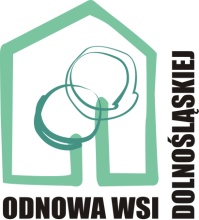 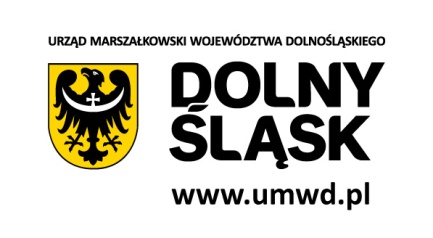 Zgodnie z art. 13 Rozporządzenia Parlamentu Europejskiego i Rady (UE) 2016/679 z dnia 27 kwietnia 2016 r.  w sprawie ochrony osób fizycznych w związku z przetwarzaniem danych osobowych i w sprawie swobodnego przepływu takich danych oraz uchylenia dyrektywy 95/46/WE (ogólne rozporządzenie o ochronie danych)Administratorem danych osobowych podanych we wniosku jest Marszałek Województwa Dolnośląskiego z siedzibą we Wrocławiu, ul. Wybrzeże J. Słowackiego 12-14, 50-411 Wrocław;Kontakt z Inspektorem Ochrony Danych, e-mail inspektor@umwd.pl;Dane osobowe przetwarzane będą w celu weryfikacji wniosku złożonego w ramach konkursu pn. Odnowa Dolnośląskiej Wsi w 2020 roku na podstawie art. 6 ust 1 lit. e RODO oraz w celu archiwizacji;Dane osobowe zawarte we wniosku nie będą ujawniane innym odbiorcom;Dane osobowe zawarte we wniosku nie będą  przekazane do państwa trzeciego lub organizacji międzynarodowej;Dane osobowe zawarte we wniosku będą przechowywane przez okres niezbędny do realizacji zadania, tj. do dnia 31 grudnia 2020 roku oraz okres archiwizacji;W odniesieniu do danych osobowych zawartych we wniosku obowiązuje prawo dostępu do treści tych danych, do sprostowania, ograniczenia przetwarzania oraz prawo wniesienia sprzeciwu;W odniesieniu do danych osobowych zawartych we wniosku istnieje prawo wniesienia skargi do Prezesa Urzędu Ochrony Danych, ul. Stawki 2, 00-193 Warszawa, gdy przetwarzanie narusza przepisy ogólnego rozporządzenia o ochronie danych osobowych z dnia 27 kwietnia 2016 r.;Podanie danych osobowych we wniosku jest konieczne do wzięcia udziału w konkursie;Dane osobowe zawarte we wniosku nie będą przetwarzane w sposób zautomatyzowany w tym również w formie profilowania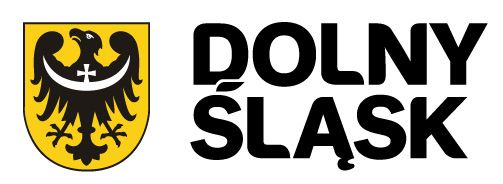 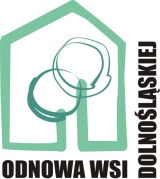 Wniosek o przyznanie pomocy w ramach konkursu„Odnowa Dolnośląskiej Wsi” .................................................................................Znak sprawyPotwierdzenie przyjęcia/pieczęć/......................................................Data przyjęcia i podpisI. IDENTYFIKACJA WNIOSKODAWCY1. RODZAJ WNIOSKODAWCY   □ Gmina wiejska                          □ Gmina miejsko - wiejska2. DANE IDENTYFIKACYJNE WNIOSKODAWCYNumer NIPREGON (jeżeli dotyczy)3. SIEDZIBA I ADRES WNIOSKODAWCY4. ADRES DO KORESPONDENCJI5.DANE OSÓB UPOWAŻNIONYCH DO REPREZENTOWANIA WNIOSKODAWCY6. DANE PEŁNOMOCNIKA WNIOSKODAWCY7. DANE OSOBY UPRAWNIONEJ DO KONTAKTUII. OPIS PROJEKTU8. TYTUŁ PROJEKTU9. KRÓTKA CHARAKTERYSTKA PROJEKTU10. CEL PROJEKTU11. MIEJSCE REALIZACJI PROJEKTU12. DOCHÓD PODATKOWY GMINY NA 1 MIESZKAŃCA13. ZAKRES PROJEKTU14. POZIOM WSPÓŁFINANSOWANIA PROJEKTUPoziom pomocy finansowej z budżetu Województwa Dolnośląskiego wynosi maksymalnie 50% kosztów kwalifikowalnych projektuMaksymalna wysokość pomocy na realizację projektu nie może przekroczyć 30 000 złIII. PLAN FINANSOWY PROJEKTU15. KOSZT REALIZACJI PROJEKTU16. WNIOSKOWANA KWOTA POMOCY                                                 17. ŹRÓDŁO FINANSOWANIA PROJEKTUIV. INFORMACJA O ZAŁĄCZNIKACHB. Inne załączniki (jeśli dotyczy)V. OŚWIADCZENIA I ZOBOWIĄZANIA WNIOSKODAWCY1. Oświadczam, że:informacje zawarte we wniosku oraz jego załącznikach są prawdziwe i zgodne ze stanem prawnym i faktycznym,jestem świadomy, że w przypadku stwierdzenia umyślnego złożenia fałszywych oświadczeń, Urząd wyklucza dany projekt ze wsparcia i odzyskuje kwotę, która została wypłacona na ten projekt oraz odpowiedzialności karnej wynikającej z art. 271 kodeksu karnego, dotyczącej poświadczenia nieprawdy co do okoliczności mającej znaczenie prawne.2. Zobowiązuję się do:umożliwienia upoważnionym podmiotom przeprowadzenia kontroli wszelkich elementów związanych z realizowanym projektem, w szczególności wizytacji                  w miejscu, kontroli na miejscu oraz kontroli dokumentów,przechowywania dokumentów źródłowych dotyczących przyznanej pomocy finansowej przez okres 5 lat licząc od początku roku następującego po roku, w którym dokonano płatności ostatecznej.                      (miejscowość i data)                                                                                      (podpis wnioskodawcy/osoby reprezentującej                                                                                                                                                                        wnioskodawcę/pełnomocnika)